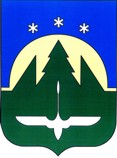 Городской округ Ханты-МансийскХанты-Мансийского автономного округа – ЮгрыПРЕДСЕДАТЕЛЬ ДУМЫ ГОРОДА ХАНТЫ-МАНСИЙСКАПОСТАНОВЛЕНИЕот 25 октября 2022 года                 	                              	                                     № 14О создании рабочей группыдепутатов Думы городаХанты-Мансийска седьмого созывапо рассмотрению проекта решения Думы города Ханты-Мансийска «О внесении изменений в Решение Думы города Ханты-Мансийска от 2 июня 2014 года № 517-V РД «О Правилах благоустройства территории города Ханты-Мансийска»В соответствии со ст.26 Регламента Думы города Ханты-Мансийска, утвержденного Решением Думы города Ханты-Мансийска от 27 декабря                       2016 года № 59-VI РД, учитывая решение комитета по городскому хозяйству Думы города Ханты-Мансийска от 18 октября 2022 года и решение совместной комиссии Думы города Ханты-Мансийска от 25 октября 2022 года:1. Создать рабочую группу депутатов Думы города Ханты-Мансийска седьмого созыва по рассмотрению проекта решения Думы города                          Ханты-Мансийска «О внесении изменений в Решение Думы города                     Ханты-Мансийска от 2 июня 2014 года № 517-V РД «О Правилах благоустройства территории города Ханты-Мансийска» (далее по тексту – Рабочая группа).2. Включить в состав Рабочей группы депутатов Думы города                            Ханты-Мансийска:Пенчукова Константина Львовича, Председателя Думы города                       Ханты-Мансийска;Захарову Светлану Сергеевну, председателя комитета по городскому хозяйству Думы города Ханты-Мансийска;Казакову Валентину Алексеевну, председателя комиссии по местному самоуправлению, члена комитета по бюджету Думы города Ханты-Мансийска;Корепанова Андрея Александровича, члена комитета по городскому хозяйству Думы города Ханты-Мансийска;Макаряна Эдгара Гукасовича, члена комитета по городскому хозяйству Думы города Ханты-Мансийска;Чистова Виталия Викторовича, члена комитета по бюджету, комиссии               по местному самоуправлению Думы города Ханты-Мансийска;Шнякина Максима Александровича, члена комитета по городскому хозяйству Думы города Ханты-Мансийска.Руководителем Рабочей группы назначить депутата Захарову С.С.3. Рабочей группе представить отчет о результатах деятельности                          на заседании совместной комиссии Думы города Ханты-Мансийска.Председатель Думыгорода Ханты-Мансийска			                                        К.Л. Пенчуков